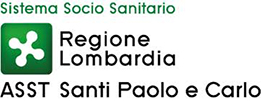 AZIENDA SOCIO SANITARIA TERRITORIALE SANTI PAOLO E CARLOObiettivi di accessibilitàanno 2021Redatto ai sensi dell’articolo 9, comma 7 del Decreto Legge 18 ottobre 2012, n. 179.Redatto il 26 marzo 2021SOMMARIOPREMESSAL’articolo 9, comma 7, del decreto legge 18 ottobre 2012, n. 179 stabilisce che, entro il 31 marzo di ogni anno, le Amministrazioni pubbliche di cui all'articolo 1, comma 2, del decreto legislativo 30 marzo 2001, n. 165, sono obbligate a pubblicare, con cadenza annuale, gli Obiettivi di accessibilità nel proprio sito web. INFORMAZIONI GENERALI SULL’AMMINISTRAZIONEDESCRIZIONE DELL’AMMINISTRAZIONEDal 1 gennaio 2016 è costituita l’ASST (Azienda Socio Sanitaria Territoriale) Santi Paolo e Carlo.La Legge Regionale 11 agosto 2015 n. 23 "Evoluzione del sistema sociosanitario lombardo: modifiche al Titolo I e al Titolo II della legge regionale 30 dicembre 2009, n. 33 (Testo unico delle leggi regionali in materia di sanità)" ha definito un nuovo assetto organizzativo. L’art. 7 della suddetta legge prevede la costituzione di nuove Aziende Socio Sanitarie Territoriali denominate ASST.Le ASST, dotate di personalità giuridica di diritto pubblico e di autonomia organizzativa, amministrativa, patrimoniale, contabile, gestionale e tecnica, concorrono con tutti gli altri soggetti erogatori del sistema, di diritto pubblico e di diritto privato, all’erogazione dei LEA e di eventuali livelli aggiuntivi definiti dalla Regione con risorse proprie, nella logica della presa in carico della persona. Tale attività è volta a garantire la continuità di presa in carico della persona nel proprio contesto di vita, anche attraverso articolazioni organizzative a rete e modelli integrati tra ospedale e territorio, compreso il raccordo con il sistema di cure primarie di cui all’articolo 10, al fine di tutelare e promuovere la salute fisica e mentale.L’ASST Santi Paolo e Carlo, afferente all’ATS della Città Metropolitana di Milano, eroga i servizi sanitari attraverso le seguenti strutture:Presidi OspedalieriOspedale San Paolo Via A. Di Rudinì n. 8 - 20142 Milanotel. 02.8184.1Ospedale San Carlo BorromeoVia Pio II n. 3 - 20153 Milanotel. 02.4022.1Sedi distaccate dell’ASST Santi Paolo e CarloStrutture PenitenziarieCarcere Minorile BECCARIACarcere BOLLATECarcere SAN VITTORECarcere OPERAServizi Territoriali OspedalieriCentri di Dialisi ad Assistenza Limitata (CAL)Centri Riabilitativi Alta Intensità (CRA)Centri Psicosociali (CPS)Neuro Psichiatria Infantile (NPI)Servizi territoriali ex ATSPer la consultazione dei servizi territoriali ex ATS, consultare il sito istituzionale della ASST al linkhttps://www.asst-santipaolocarlo.it/servizi-territoriali-ex-ats-OBIETTIVI DI ACCESSIBILITÀDenominazione AmministrazioneAzienda Socio Sanitaria Territoriale Santi Paolo e CarloSede legale (città)Via Antonio Rudinì, 8 (Milano) Indirizzo PEC per le comunicazioniprotocollo.generale@pec.asst-santipaolocarlo.itObiettivoBreve descrizione obiettivoIntervento da realizzareTempi di adeguamentoGestione sito web Monitoraggio dei contenuti pubblicati per il mantenimento di un costante aggiornamentoAggiornamento tempestivo del sito istituzionale ASST Santi Paolo e Carlo e verifica della corretta funzionalità degli aggiornamenti sui dispositivi mobili (adattabilità a tablet, smartphone e desktop)Attività continuativaFormazioneMiglioramento dell'iter di pubblicazione su web e definizione dei ruoli redazionaliFormazione continua e supporto agli operatori per consentire la corretta pubblicazione in autonomia dei contenuti specifici delle UU.OO. Attività continuativaSegnalazioniRaccolta di segnalazioni di non accessibilitàInterventi correttivi conseguenti alle segnalazioni di utenti interni ed esterni all’ASSTReal TimeRealizzazione nuova intranet aziendaleStesura progetto nuova intranet AziendaleStudio e realizzazione del progetto preliminare della nuova intranet aziendale30/06/2021Integrazione con applicativo documentaleStudio di fattibilità dell’integrazione del sito web con l’applicativo di gestione documentale aziendale per la pubblicazione diretta delle delibere approvate in seduta deliberanteIntegrazione del sito web Aziendale con l’applicativo documentale D2 di Beta8030/06/2021